Mary-Ellen (Hickey) Schuster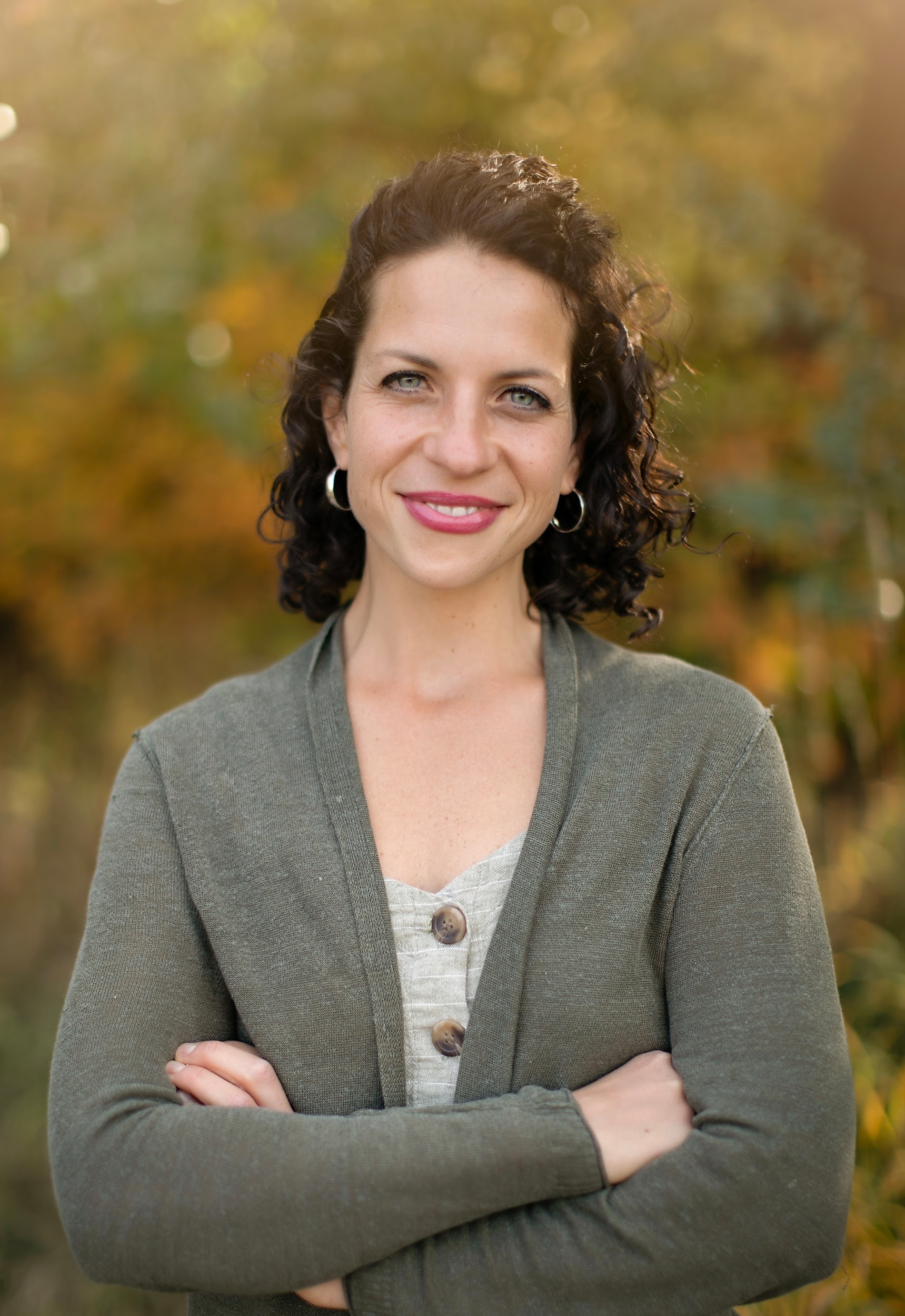 Equity Membership Candidate/ (303) 901-1686 /BIG FISH TALENT                                       Hair: Brown, Eyes: Blue, Height: 5’3”, Weight: 109REGIONAL THEATRE EXPERIENCE  Sondheim Tribute/ Soloist, Soiled Dove Cabaret Theatre: Vision Box, Lowry, CO, Director: Alexander Watson West Side Story/ Anybodys, Town Hall Arts Center, CO, Director: Nick SugarHow to Succeed in Business.../Ensemble, Town Hall Arts Center, CO, Director: Bob WellsProducers/ Dance Ensemble, Town Hall Arts Center, CO, Director: Bob WellsDracula/Mina, Heritage Square Music Hall, CO, Director: Tom “T.J.” MullinHarvey/ Nurse Ruth Kelly, Cortland Repertory Theatre, NY, Director: Johnny Carmichael  Forty Shades of Green/ Annie Moore, Chatham Theatre Co., NY, Director: Rod Foote  Little Women, the Musical/ Beth, Callan Studio Theatre & Alcott’s Home, MA, Director: Brian Twomey  Hello Dolly!/ Ermengarde, Quisisana Music Theatre, ME, Director: Doug Hodge  Bye Bye, Birdie/ Gloria Rasputen, Cortland Repertory Theatre, NY, Director: Brian Runbeck  Charlotte’s Web/ Templeton, Cortland Repertory Theatre, NY, Director: Chad Sweet  Joseph... Dreamcoat/ Benjamin’s Wife, Quisisana Music Theatre, ME, Dir:Amy RogersI am the Brother of Dragons/ Sis, Saltworks Theatre, PA & Northeast tour, Dir.Norma Alrutz  The Happiest Girl in the World/ Myrrhina & Dance Capt., NYC; Off-Broadway @ Medicine Show Theatre-Musical Adaptation of Lysistrata Dir: Barbara Vann (OBIE Award Winning Dir.)Rent/ Mimi Marquez, Neverland Theatre; MA, Director: Andy DiskisCarousel/ Carrie Pipperidge, Curtains Up Theatre, CO, Director: Charles BurdenA Little Night Music/ Petra, Hartt School, CT, Director: Henry FonteWest Side Story/ Anybodys, Hartt School, CT, Director: Rob Ruggiero (Broadway Director)Goodspeed Festival of New Musicals, Goodspeed Opera House, CT, Director: Alan RustEQUITY THEATRE INTERNSHIPS Florida Studio Theatre, James Ashford- Dir. & Hartford Theatre Works, Rob Ruggiero-Dir.  CHILDREN’S THEATRE :Full-Time Performing Arts Dir. at Boys & Girls Club for 3 years TRAINING - BFA: Music Theatre, The Hartt School (University of Hartford), CT; PTTP; Terri Schreiber Studio; NYC; Boston University, MA; Circle in the Square, NYC.  Singing: Doug Houston, NYC; Brian Gill, ME; Leah Miles, NYC; Bill Reid, NYC; Ginny Bowles, MA. Acting: Peter Jensen, Alan Rust, Henry Fonte, Rob Ruggiero, Michael Kaye, Alan Langdon, NYC.Dance: Ralph Perkins-Jazz, Tap; Ching Hosier, Ala Nikitina-Ballet.Speech: Paige Clemmons, NYC; Paula Langton, MA; David Watson & Bob Davis, Andrea Haring.SKILLS: Running, Dramaturgy, Types 70 wpm, Youth, Yoga, Hiking, Spanish, Culinary, Gardening-Commercials: Furniture Row, featured extra in 5 different commercials 2015-2023, Denver, COClover Restaurant POS in 2023, Denver, COLodge Casino print work/promo, 2023, Black Hawk, CODenver Mattress: Shopper in 3 different commercials 2015-2023, Denver, CO